March 11, 2021ERIC BRUNHAMMER, PRESIDENTINOVA ENERGY LLC34192 SPRING BROOK AVENUELEWES, DE  19958SUSAN BRUCE, ESQUIREMCNEES WALLACE & NURICK LLCP.O. BOX 1166100 PINE STREETHARRISBURG, PA  17108-1166Dear Sir/Madam:	On January 29, 2021, the Commission received your Application of Inova Energy LLC for approval to supply electric generation services to the public in the Commonwealth of PA.  Upon initial review, the Application has been determined to be missing information for the following reasons:No original Proof of Publication from The Scranton Times-Tribune.  An Advertising Payment Receipt is not acceptable.The Continuous Bond is outdated.  Your bond must be based on the latest version of the template, accessible in the application packet on our website.The Principal on the Continuous Bond must be originally signed.  The Principal cannot just be “Inova Energy LLC”.	Pursuant to 52 Pa. Code §1.4, you are required to correct these items.  Failure to do so within 20 days of the date of this letter will result in the Application being returned unfiled.	Please return your items to the above listed address and address to the attention of Secretary Chiavetta. 	Should you have any questions pertaining to your application, please contact our Bureau at 717-772-7777.								Sincerely,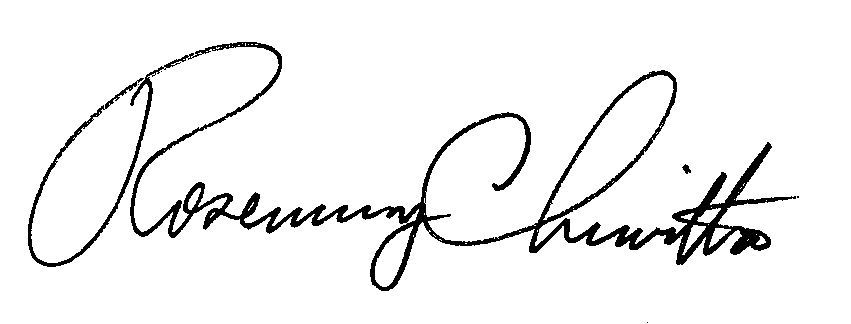 Rosemary ChiavettaSecretaryRC: AEL